                         Projektový den 8. 11. 2017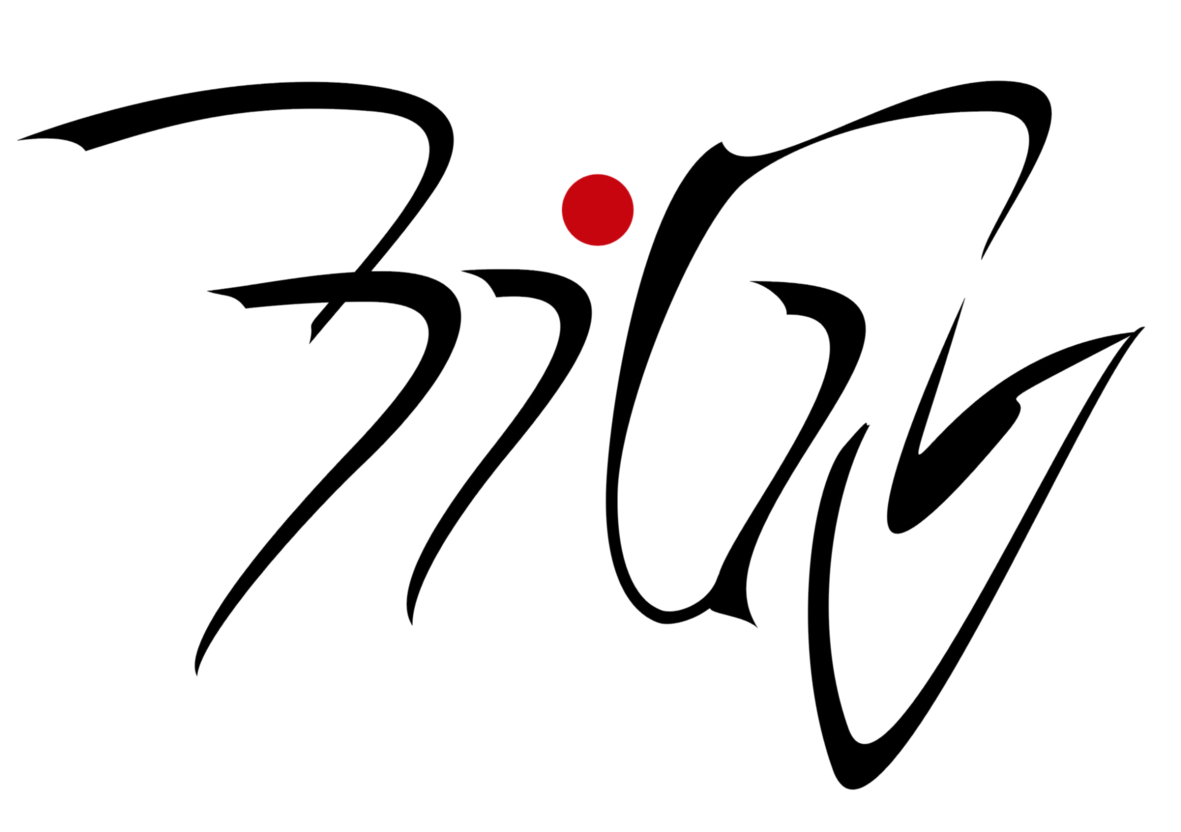 _____________________________________BIOLOGIETéma: Jaro Jaroměř, stanice pro zraněné volně žijící živočichyCíl: 		seznámení s činností záchranné staniceProgram:	prohlídka stanice		přednáška: Pomoc volně žijícím živočichům v nouzi		výpomoc s čištěním a údržbou ubikací pro divoká zvířata 		natírání ptačích budek, plnění hmyzích hotýlkůMaximální počet studentů je 20.Finanční náklady: jízdné Jaroměř a zpětGarant projektu: Pavel Háp